Application for an Incoming TourThis application should be completed and submitted to Hon. Sec. England Rugby Schools at least one month prior to the incoming tour.If necessary, list additional games on a separate sheet or overleaf.Please now complete the following Typeform where you will be asked to upload this document, as well as the Touring Team’s Insurance Cover Note. If you have a query please email Mark Lowe, Hon Sec England Rugby Schools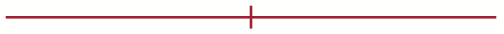 England Rugby Football Schools’ Union is registered in England as a company limited by guarantee.Registered Office: Rugby House, 200 Whitton Road, Twickenham, Middlesex, TW2 7BARegistered No. 4534141. Registered Charity No. 1095798Touring Team InformationTouring Team InformationTouring Team InformationTouring Team InformationName of the School / College / Team touring:Their Home Union:Name of Tour Manager:Their email address:County:Opposition:Team/Ages:Date: Tour OperatorTour OperatorTour OperatorTour OperatorTour OperatorTour OperatorTour OperatorTour Operator:Tour Operator:Tour Operator:Name of Contact:Name of Contact:Name of Contact:Email address:Email address:Email address:FOR ENGLAND RUGBY FOOTBALL SCHOOL’ UNION USE ONLY:
A copy of this form MUST be reviewed prior to Tour permission being granted.FOR ENGLAND RUGBY FOOTBALL SCHOOL’ UNION USE ONLY:
A copy of this form MUST be reviewed prior to Tour permission being granted.FOR ENGLAND RUGBY FOOTBALL SCHOOL’ UNION USE ONLY:
A copy of this form MUST be reviewed prior to Tour permission being granted.FOR ENGLAND RUGBY FOOTBALL SCHOOL’ UNION USE ONLY:
A copy of this form MUST be reviewed prior to Tour permission being granted.FOR ENGLAND RUGBY FOOTBALL SCHOOL’ UNION USE ONLY:
A copy of this form MUST be reviewed prior to Tour permission being granted.Tour approved by:Tour approved by:Tour approved by:Tour approved by:Tour approved by:Name:Position:Signature:Dated: